 Christmas & New Year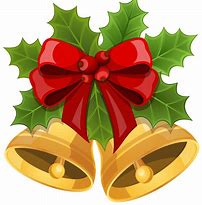 EVR Christmas Clinic Opening Hours 2023-2024Friday 22nd December					9am – 1pm, then Out of Hours	ServiceSaturday 23rd December					to								Out-of-Hours ServiceTuesday 26th December				Wednesday 27th December					9am – 5.30pmThursday 28th December 					9am – 5.30pmFriday 29th December 					9am – 1pm, thenOut of Hours ServiceSaturday 30th December					to								Out-of-Hours ServiceMonday 1st January 2023      Tuesday 2nd January 2023 				Normal hours resumeFor urgent cases over the festive period, wherever possible, please request a referral online, by phone or email before 10am on clinic days.Our Out-of-Hours Emergency Service is available for existing patients who need urgent/emergency care: please call the usual clinic number and follow the instructions given.We would like to wish all our patients, owners, colleagues and friends a very Merry Christmas and a Happy and Healthy 2024!